English Week 7                    Day 2 Tuesday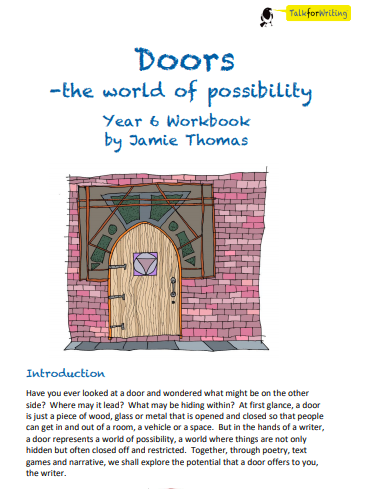 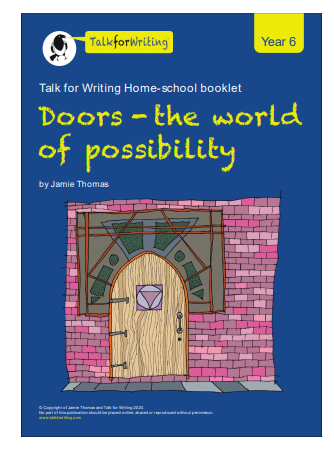 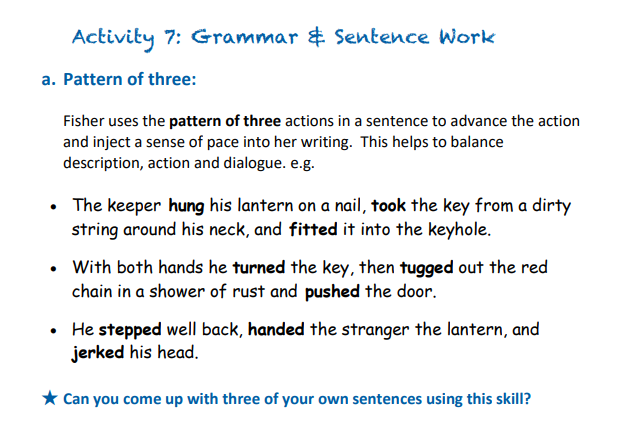 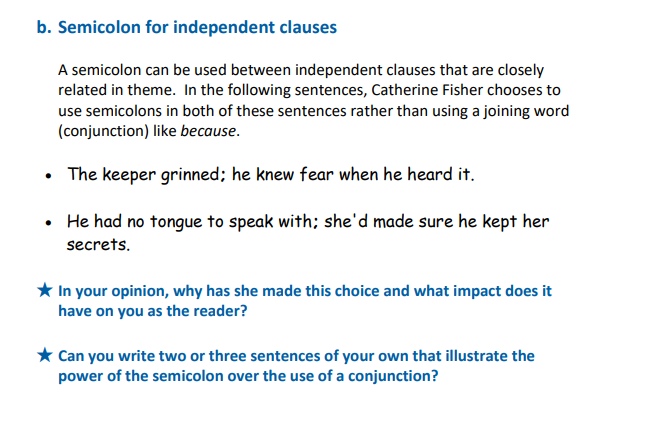 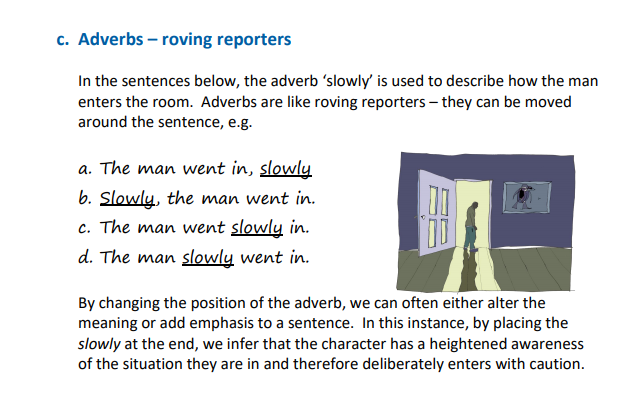 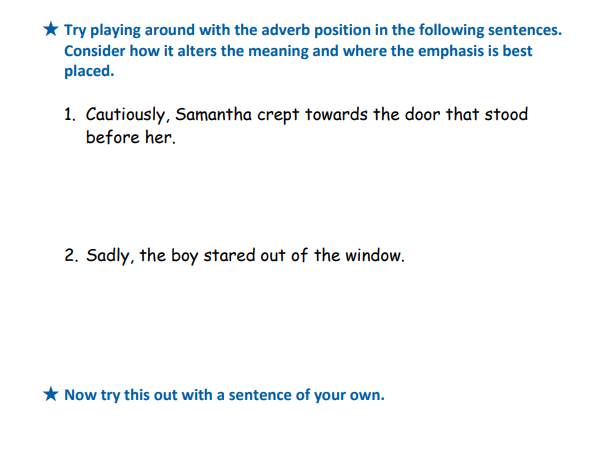 